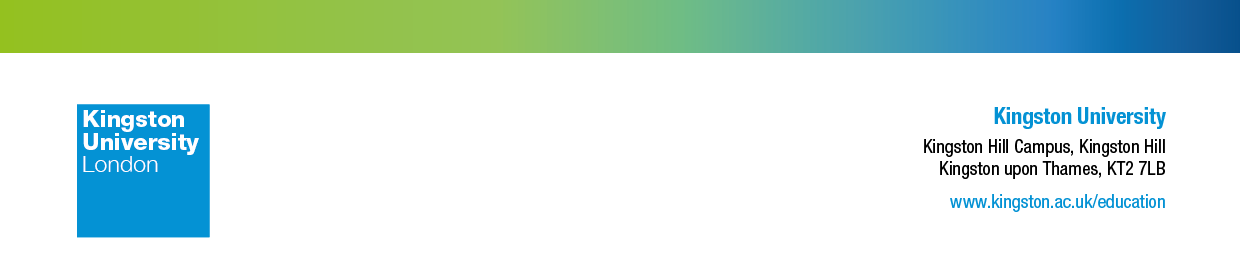 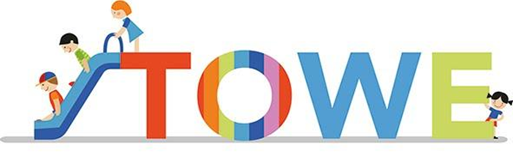 Enhancing the Education and Wellbeing of Disadvantaged Toddlers through the Development of Training and Materials to Support Early Years Practitioners.2015-1-UK01-KA201-013431Permission FormThe ToWe project is a European Commission and British Council funded project that Kingston University is leading with 6 other partners from England, Norway and Spain. The ToWe project is about enhancing the opportunities for disadvantaged toddlers through the development of training and materials to support early year’s practitioners.              The project will produce instruments and tools to support early year’s practitioners in reflecting and developing their provision for toddlers (18 – 36 months).  Through the development of these instruments and tools strategies and examples of good practice will be identified to help improve the outcomes for toddlers. This involves your toddler’s setting where the early years practitioners who are project partners will be supporting with the development and use of the tools and instruments as well as gathering evidence of how they are used to improve provision.If you agree, we would ask that you provide permission for your toddler to be observed by the Early Years Practitioners and for them to use the materials produced by the project to enable them to reflect upon toddlers’ development and their provision and practice.To support this further photographs and short video clips of toddlers will be used to support and demonstrate practice.  These images and clips will be hosted on the ToWe Projects public website.To comply with the Data Protection Act 1998, we need your permission before we can photograph or video clips your toddler for this project.  Your toddler need not take part in this project, and you can leave it at any time without affecting your education/relationship with the Setting in any way.Please will you fill in the permission form, signing and dating it?Thank you for supporting this project.Kind regardsHelen Sutherland and the ToWe Project TeamEnhancing the Education and Wellbeing of Disadvantaged Toddlers through the Development of Training and Materials to Support Early Years Practitioners.2015-1-UK01-KA201-013431ToWe Project Permission FormPlease return the completed form to the nursery setting as soon as possible.All information regarding your toddler will be anonymous with no direct references made regarding your toddler.Please note that the website can be viewed throughout the world and not just in the United Kingdom where UK law applies.	I have read and understood the conditions of use on the information being gathered and the photographs and video clips being taken.	I …………………………………………………….. hereby give permission for any observational data, photographs and video clips of my toddler …………………………………… to be used for the ToWe project and other related materials as detailed above.Signature …………………………………………………………………………Print Name ………………………………………………………………………..Date ………………………………………………								             Please circle your answerAre you happy for your toddler to be observed as part of their daily engagement within the setting?  The data gathered will form part of the instruments and tools and research for the project?Yes/NoMay we use your toddler’s image and clips on the ToWe projects public access pages of the website and materials appertaining to the project?Yes/NoAre you happy for your toddler to appear in academic papers or books that result from the project?Yes/NoAre you happy for anonymise information on your toddler to inform national early year’s publications, such as, Nursery World?Yes/NoMay we use photographs and video clips of your toddler to demonstrate how the  ToWe projects instruments and tools can be used to develop, improve andsupport provision for toddlers?  Yes/No